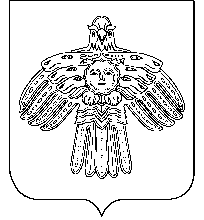                                АДМИНИСТРАЦИЯ                                                                     «НИЖНИЙ ОДЕС»  КАР  ОВМÖДЧÖМИНСА                          ГОРОДСКОГО  ПОСЕЛЕНИЯ  «НИЖНИЙ ОДЕС»                                                             АДМИНИСТРАЦИЯ                                    ПОСТАНОВЛЕНИЕШУÖМ          от «21» февраля 2022 года                                                                                   № 35«Об утверждении положения о системе управления охраной труда в администрации муниципального образования городского поселения «Нижний Одес»В соответствии с со статьями 209, 212 Трудового кодекса Российской Федерации, Федеральным законом от 06.10.2003 № 131-ФЗ «Об общих принципах организации местного самоуправления в Российской Федерации», приказом Министерства труда о социальной защиты Российской Федерации от 19.08.2016 N 438н "Об утверждении Типового положения о системе управления охраной труда", Положением об Администрации городского поселения «Нижний Одес», Администрация городского поселения «Нижний Одес»                                                ПОСТАНОВЛЯЕТ:1. Утвердить Положение о системе управления охраной труда в администрации муниципального образования городского поселения «Нижний Одес» согласно приложению  к настоящему постановлению.2. Настоящее постановление вступает в силу со дня принятия и подлежит официальному опубликованию.3.  Контроль за исполнением настоящего постановления оставляю за собой. Руководитель администрации городского поселения «Нижний Одес»                                                                                   Ю.С. АксеновУтвержденПостановлениемадминистрации МО ГП «Нижний Одес»от  21 февраля 2022 г. N 35(приложение 1)Положение
о системе управления охраной труда в администрации муниципального образования городского поселения "Нижний Одес"1. Общие положения1.1. Положение о системе управления охраной труда (далее - Положение) в администрации муниципального образования городского поселения "Нижний Одес" (далее - Администрация) устанавливает:1.1.1. Общие требования к разработке, внедрению и функционированию системы управления охраной труда (далее - СУОТ) в Администрации;1.1.2. Единый порядок подготовки, принятия и реализации решений по осуществлению организационных мероприятий, направленных на обеспечение здоровых и безопасных условий труда работников Администрации;1.1.3. Основные направления работы по охране труда в Администрации;1.1.4. Порядок распределения обязанностей и ответственности в области охраны труда.1.2. СУОТ Администрации разрабатывается, внедряется и функционирует в соответствии с характером деятельности учреждения.1.3. СУОТ является неотъемлемой частью системы управления охраной труда в Администрации и включает в себя следующие ключевые элементы:1.3.1. Цели в области охраны труда, задачи и программы по достижению поставленных целей;1.3.2. Планирование и организацию в Администрации работ по охране труда;1.4. Целью разработки и внедрения СУОТ в Администрации является обеспечение здоровых и безопасных условий труда работников, а также обеспечение соответствия условии труда государственным нормативным требованиям.1.5. В настоящем положении используются следующие термины:Охрана труда - система сохранения жизни и здоровья работников в процессе трудовой деятельности, включающая в себя правовые, социально-экономические, организационно-технические, санитарно-гигиенические, лечебно-профилактические, реабилитационные и иные мероприятия.Система управления охраной труда - комплекс взаимосвязанных и взаимодействующих между собой элементов, устанавливающих политику и цели в области охраны труда у конкретного работодателя и процедуры по достижению этих целей.Опасность - потенциальный источник возникновения ущерба.Опасный производственный фактор - производственный фактор, воздействие которого на работника может привести к его травме.Вредный производственный фактор - производственный фактор, воздействие которого на работника может привести к его заболеванию.Риск - сочетание вероятности нанесения ущерба и тяжести этого ущерба.Умеренный риск - риск, который может быть уменьшен до практически обоснованного уровня путем реализации мероприятий по снижению и (или) исключению риска в установленные сроки.Высокий риск-риск, требующий немедленного устранения. Вплоть до приостановки работ, либо снижения до уровня умеренного или планирование и выполнение мероприятий по снижению и (или) исключению рисков в установленные сроки.Требования по охране труда - государственные нормативные требования охраны труда, в том числе стандарты безопасности труда, а также требования охраны труда, установленные правилами и инструкциями по охране труда.Условия труда - совокупность факторов производственной среды и трудового процесса, оказывающих влияние на работоспособность и здоровье работника.1.6. Требования СУОТ обязательны для всех работников Администрации.2. Политика в области охраны труда2.1. Политика по охране труда обеспечивает:2.1.1. Приоритет сохранения жизни и здоровье работников в процессе их трудовой деятельности;2.1.2. Соответствие условий труда на рабочих местах требованиям охраны труда;2.1.3. Выполнение последовательных им непрерывных мер (мероприятий) по предупреждению происшествия и случаев ухудшения состояния здоровья работников, производственного травматизма и профессиональных заболеваний, в том числе посредством управления профессиональными рисками;2.1.4. Непрерывное совершенствование и повышение эффективности СУОТ;2.1.5. Личную заинтересованность в обеспечении, насколько это возможно, безопасных условий труда.2.2. В политике по охране труда отражаются:2.2.1. Положения о соответствии условий труда на рабочих местах требованиям охраны труда;2.2.2. Обязательства работодателя по предотвращению травматизма и ухудшению здоровья работников;2.2.3. Положения об учете специфики деятельности и вида (видов) осуществляемой им экономической деятельности, обусловливающих уровень профессиональных рисков работников;2.2.4. Порядок совершенствования функционирования СУОТ.3. Цели в области охраны труда3.1. Целью системы управления охраной труда является обеспечение предотвращения производственного травматизма и профессиональной заболеваемости, улучшение условий труда в Администрации.4. Обеспечение функционирования СУОТ (распределение обязанностей в сфере охраны труда между должностными лицами)4.1. Руководитель Администрации4.1.1. Осуществляет общее руководство и контроль за состоянием охраны труда, за соблюдением требований законодательных и нормативных актов в данной области, контроль за выполнением функциональных обязанностей подчиненными.4.1.2. Делегирует функции работодателя по обеспечению безопасных условий труда в Администрации.4.1.3. Гарантирует права работников на охрану труда, включая обеспечение условий труда, соответствующих требованиям охраны труда.4.1.4. Обеспечивает соблюдение режима труда и отдыха работников.4.1.5. Организует безопасную эксплуатацию административных зданий, оборудования, безопасность технологических процессов.4.1.6. Принимает меры по предотвращению аварий, сохранению жизни и здоровья работников и иных лиц при возникновении таких ситуаций, в том числе меры по оказанию пострадавшим первой помощи.4.1.7. Обеспечивает создание и функционирование СУОТ.4.1.8. Руководит разработкой организационно-распорядительных документов в сфере охраны труда и распределяет обязанности в сфере охраны труда между своими заместителями, руководителями отделов и ответственным за обеспечение соблюдения требований и организации работы в области охраны труда.4.1.9. Определяет ответственность своих заместителей, руководителей отделов и ответственного за обеспечение соблюдения требований и организации работы в области охраны труда.4.1.10. Организует в соответствии с Трудовым кодексом Российской Федерации проведение за счет собственных средств (средств Администрации) обязательных предварительных (при поступлении на работу) и периодических (в течение трудовой деятельности) медицинских осмотров, психиатрических освидетельствований, химико-токсикологических исследований работников (при необходимости).4.1.11. Обеспечивает соблюдение установленного порядка обучения и профессиональной подготовки работников, включая подготовку по охране труда, с учетом необходимости поддержания необходимого уровня компетентности для выполнения служебных обязанностей, относящихся к обеспечению охраны труда.4.1.12. Допускает к самостоятельной работе лиц удостоверяющих соответствующим квалификационным требованиям и не имеющих противопоказаний к указанной работе.4.1.13. Организует проведение специальной оценки условий труда.4.1.14. Организует и проводит контроль за состоянием условий и охраны труда.4.1.15. Содействует работе комиссии по охране труда.4.1.16. Осуществляет информирование работников об условиях труда на их рабочих местах, уровнях профессиональных рисков, а также о предоставляемых им гарантиях, полагающихся компенсациях.4.1.17. Обеспечивает санитарно-бытовое обслуживание и медицинское обеспечение работников в соответствии с требованиями охраны труда.4.1.18. Принимает участие в расследовании причин аварий, несчастных случаев и профессиональных заболеваний, принимает меры по устранению указанных причин, по их предупреждению и профилактике, контролирует их выполнение.4.1.19. Своевременно информирует органы государственной власти о происшедших авариях, несчастных случаях и профессиональных заболеваниях.4.1.20. Организует исполнение указаний и предписаний органов государственной власти, выдаваемых ими по результатам контрольно-надзорной деятельности.4.1.21. По предоставлению уполномоченных представителей органов государственной власти отстраняет от работы лиц, допустивших неоднократные нарушения требований охраны труда.4.1.22. Приостанавливает работы в случаях, установленных требованиями охраны труда.4.2. Работники Администрации4.2.1. Обеспечивают соблюдение требований охраны труда в рамках выполнения своих трудовых функций, включая выполнение требований инструкций по охране труда, правил внутреннего трудового распорядка, а также соблюдение производственной, технологической и трудовой дисциплины, выполнение указанных работодателем работ.4.2.2. Проходят медицинские осмотры, психиатрические освидетельствования по направлению работодателя.4.2.3. Участвуют в контроле за состоянием условий и охраны труда.4.2.4. Содержат в чистоте свое рабочее место.4.2.5. Перед началом рабочей смены (рабочего дня) проводят осмотр своего рабочего места.4.2.6. Следят за исправностью оборудования и инструментов на своем рабочем месте.4.2.7. О выявленных при осмотре своего рабочего места недостатков докладывают своему непосредственному руководителю и действуют по его указанию.4.2.8. Правильно используют средства индивидуальной и коллективной защиты и приспособления, обеспечивающие безопасность труда.4.2.9. Проходят обучение безопасным методам и приемам выполнения работ и оказанию первой помощи пострадавшим на производстве, инструктаж по охране труда, стажировку на рабочем месте, проверку знаний требований охраны труда.4.2.10. Извещает своего непосредственного или вышестоящего руководителя о любой ситуации, угрожающей жизни и здоровью людей, о каждом несчастном случае или об ухудшении состояния своего здоровья, в том числе о проявлении признаков острого профессионального заболевания (отравления), или иных лиц.4.2.11. При возникновении аварий действует в соответствии с ранее утвержденным работодателем порядком действий в случае их возникновения и принимают необходимые меры по ограничению развития возникшей аварии и ее ликвидации.4.2.12. Принимают меры по оказанию первой помощи пострадавшим.4.3. Заместитель руководителя Администрации4.3.1. Обеспечивает соблюдение требований охраны труда при эксплуатации зданий Администрации и гаража Администрации, технологического, энергетического оборудования, осуществляет их периодический осмотр и организует текущий ремонт.4.3.2. Обеспечивает соблюдение требований пожарной безопасности зданий и сооружений, следит за исправностью средств пожаротушения.4.3.3. Обеспечивает текущий контроль за санитарно-гигиеническим состоянием кабинетов, гаража и других помещений в соответствии с требованиями норм и правил безопасности жизнедеятельности.4.3.4. Обеспечивает кабинеты, гараж, бытовые, хозяйственные помещения оборудованием и инвентарем, отвечающим требованиям правил и норм безопасности жизнедеятельности, стандартам безопасности труда.4.3.6. Обеспечивает приобретение и функционирование средств индивидуальной и коллективной защиты.4.3.7. Организует необходимые экспертизы, аудит, обследование и другие мероприятия специализированными организациями, а также контроль за их выполнением.4.3.8. Обеспечивает исполнение указаний и предписаний органов государственной власти. Выдаваемых по результатам контрольно-надзорной деятельности, указаний (предписаний) ответственного за соблюдение требований и организации работы в области охраны труда.4.4. Главный бухгалтер-руководитель финансово-экономического отдела Администрации4.4.1. Осуществляет учет средств, расходуемых на проведение мероприятий по охране труда с учетом установленной номенклатуры затрат на охрану труда, составляет отчет о затратах на эти мероприятия.4.4.2. Обеспечивает финансирование, правильное расходование средств на проведение мероприятий по охране труда на основе плана мероприятий по улучшению условий труда.4.5. Руководитель отдела правовой работы и административно-хозяйственной деятельности администрации ГП «Нижний Одес»4.5.1. Обеспечивает прием на работу.4.5.2. Направляет вновь принимаемых на постоянную и временную работу граждан к ответственному за обеспечение соблюдения требований и организации работы в области охраны труда в Администрации для прохождения вводного инструктажа, в медицинское учреждение для прохождения предварительного медицинского осмотра.4.5.3. Принимает участие в составлении списков работников, подлежащих прохождению периодических медицинских осмотров.4.5.4. Проводит работу по укреплению дисциплины труда и трудового распорядка, соблюдению работников правил по охране труда и внутреннего трудового распорядка.4.5.5. Принимает меры по трудоустройству работников, которым по заключению медицинской комиссии, проводившей периодические медицинские осмотры, предписаны ограничения по труду.4.5.6. Обеспечивает допуск к самостоятельной работе лиц, удовлетворяющих соответствующим квалификационным требованиям и не имеющих медицинских противопоказаний к указанной работе.4.5.7. Обеспечивает своевременное проведение за счет средств работодателя периодических (в течение трудовой деятельности) медицинских осмотров, диспансеризации, психиатрических освидетельствований.4.5.8. Организует обучение по охране труда.4.6. Ответственный за обеспечение соблюдения требований и организации работы в области охраны труда в Администрации4.6.1. Организует разработку, внедрение и функционирование СУОТ.4.6.2. Организует проверку знаний требований охраны труда работников Администрации.4.6.3. Организует размещение в доступных местах наглядных пособий.4.6.4. Контролирует соблюдение требований охраны труда у работодателя, трудового законодательства в части охраны труда, режимов труда и отдыха работников Администрации, указаний и предписаний органов государственной власти по результатам контрольно-надзорных мероприятий.4.6.5. Осуществляет контроль за состоянием условий и охраны труда.4.6.6. Осуществляет оперативную и консультативную связь с органами государственной власти по вопросам охраны труда.4.6.7. Участвует в разработке и пересмотре локальных актов по охране труда.4.6.8. Участвует в организации и проведении специальной оценки условий труда.4.6.9. Организует проведение медицинских осмотров, психиатрических освидетельствований работников Администрации.4.6.10. Участвует в расследовании аварий, несчастных случаев, профессиональных заболеваний, ведет учет и отчетность по ним. Анализирует их причины, намечает и осуществляет мероприятия по предупреждению повторения аналогичных случаев.4.6.11. Проводит инструктажи по охране труда (первичный, повторный, внеплановый) работникам Администрации.